NAMA	:    	 KELAS  :    	SULIT015MATEMATIK 20171 JAM 15 MINITUJIAN 1MATEMATIK TAHUN 11 jam 15 minitJANGAN BUKA KERTAS SOALAN SEHINGGA DIBERITAHUARAHAN:Kertas soalan ini mengandungi 40 soalan.Jawab semua soalan.Kertas soalan ini mengandungi 11 halaman bercetak[Lihat sebelah]SULITSULIT	2	015UntukKegunaan PemeriksaJawab semua soalan. Tulis jawapan di ruang yang disediakan.Sahaja	 	Isi nombor yang tertinggal di dalam kotak.	[ 1 markah ]1	2	4	5	61Cari nombor yang tertinggal.	[ 1 markah ]5	6	7	8	102Cari nombor yang tertinggal.	[ 1 markah ]3	5	6	7	83Kira dan bulatkan nombor yang tepat.	[ 1 markah ]4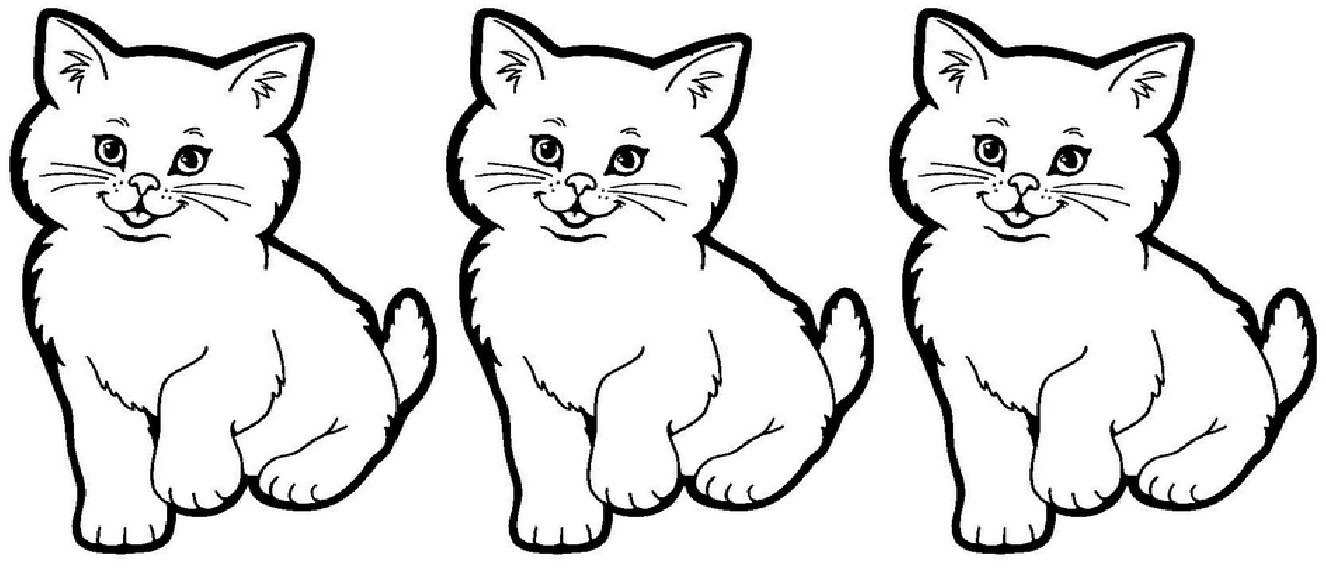 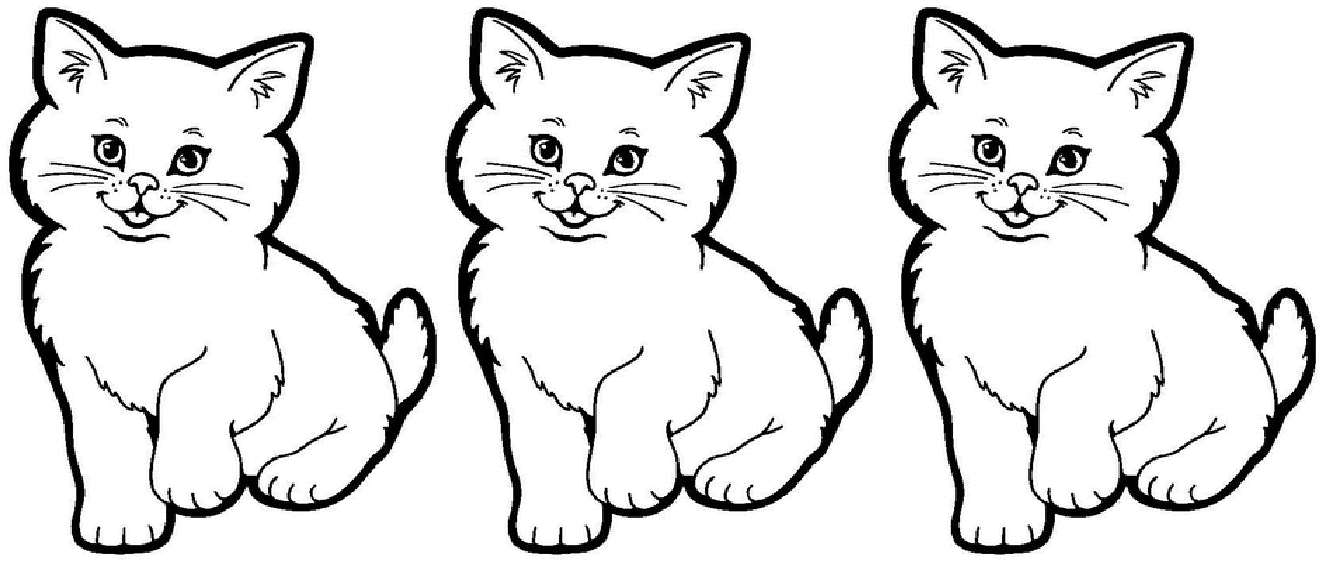 4	6	9SULIT	3	015Untuk Kegunaan Pemeriksa SahajaKira dan bulatkan nombor yang tepat.	[ 1 markah ]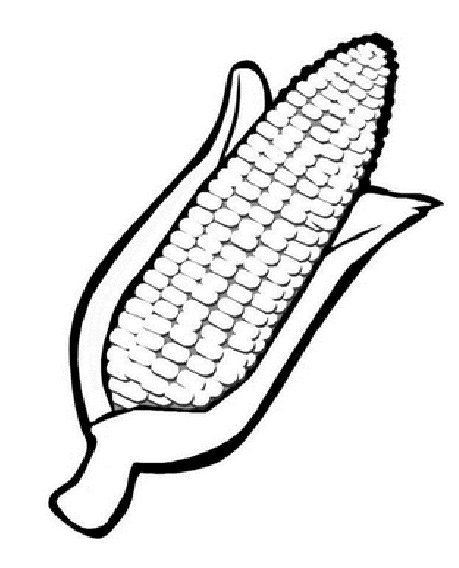 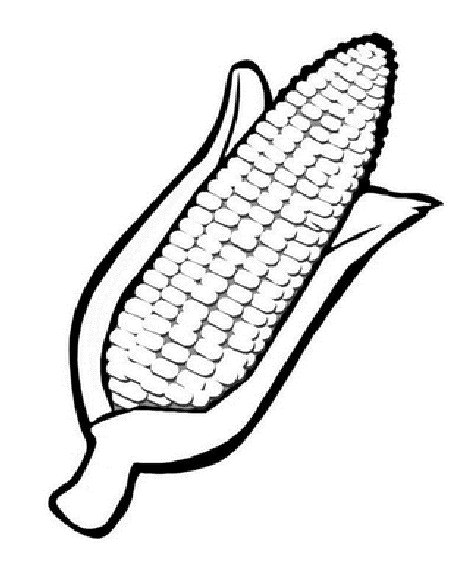 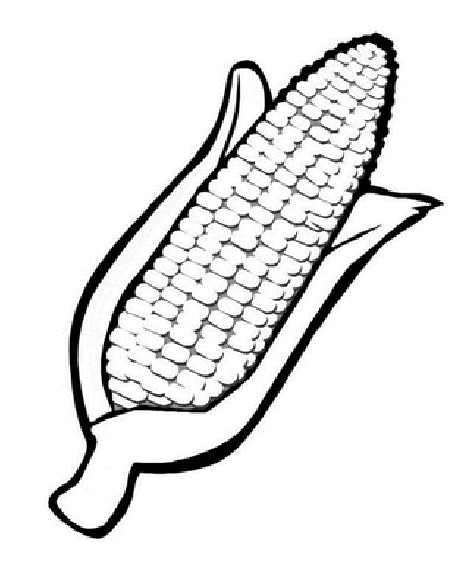 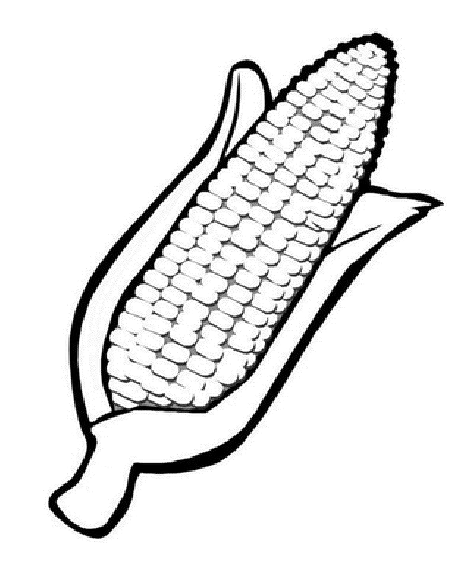 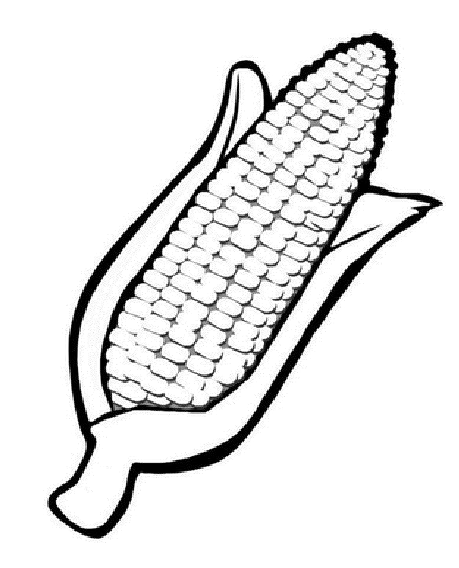 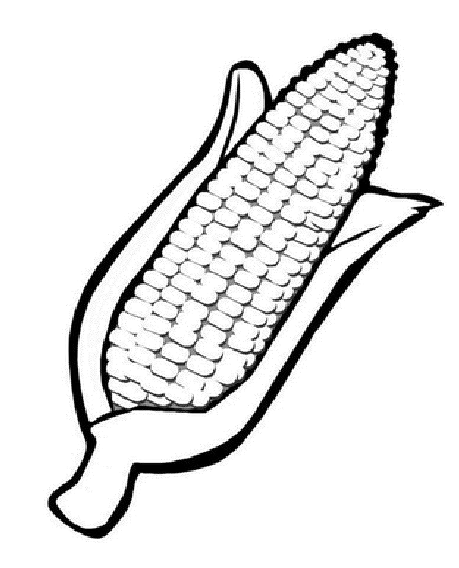 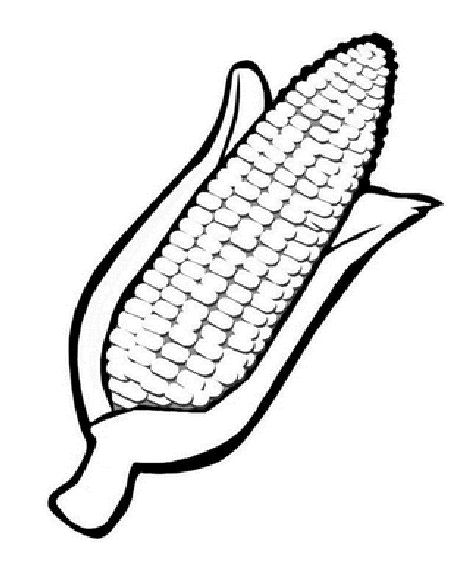 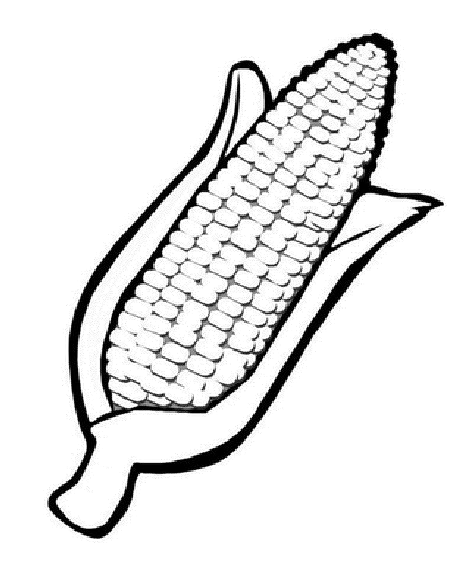 9	10	8	5Isikan nombor yang tertinggal.	[ 1 markah ]654menaik6Isikan nombor yang tertinggal.	[ 1 markah ]1097menaik7Selesaikan masalah ini.	[ 1 markah ]Hafis mempunyai 4 sikat, Ridhwan mempunyai 3 sikat. Berapakah sikat kesemuanya?dan	8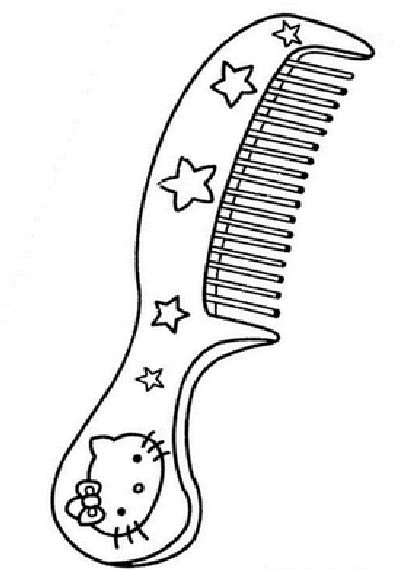 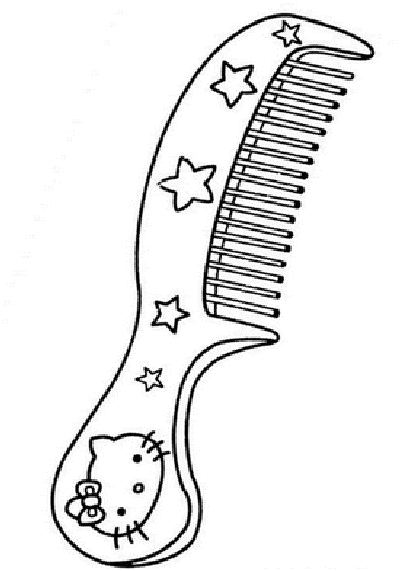 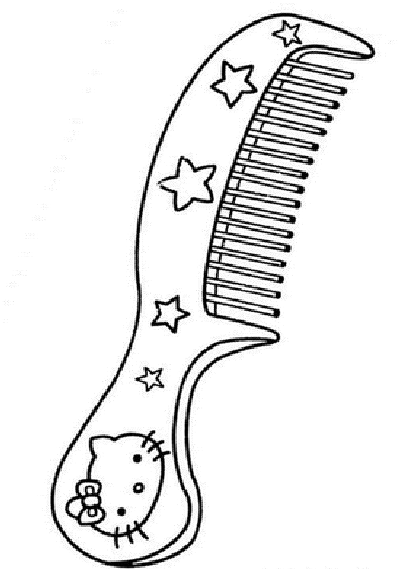 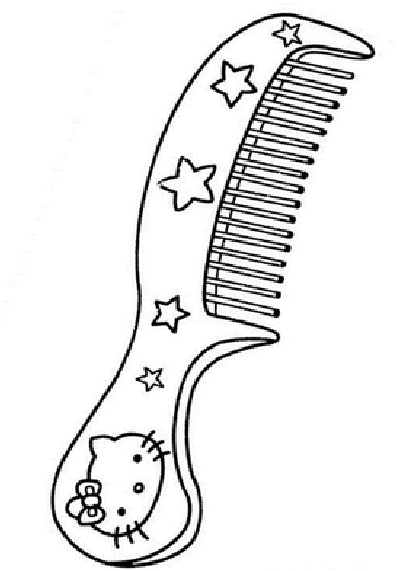 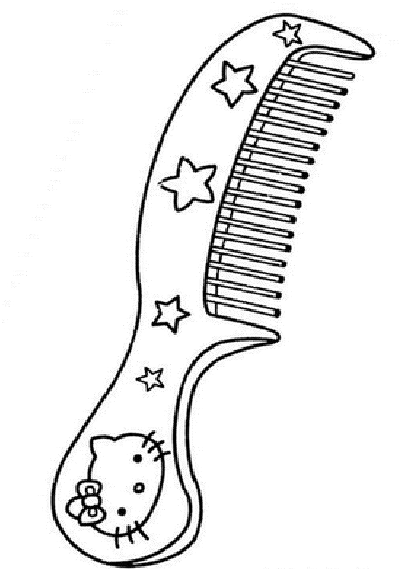 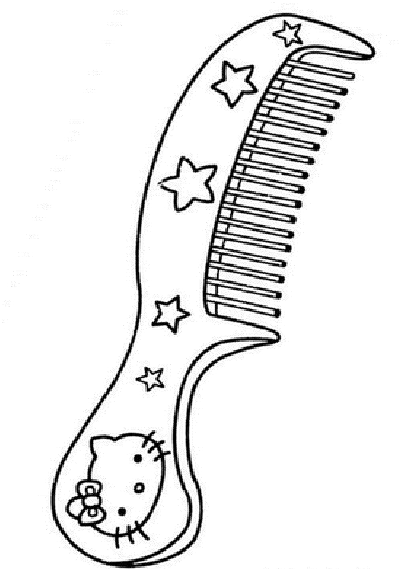 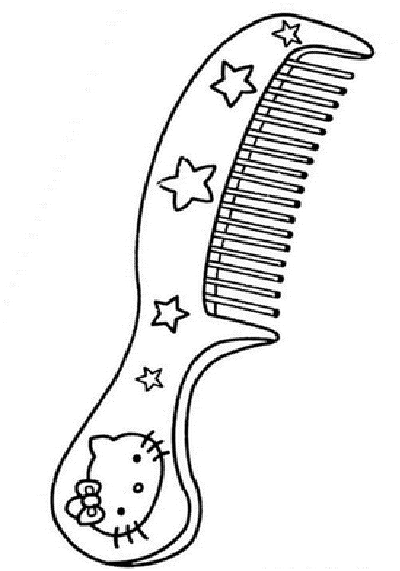 9	Tuliskan ayat matematik untuk pernyataanberikut.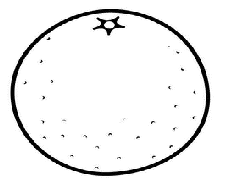 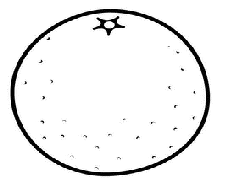 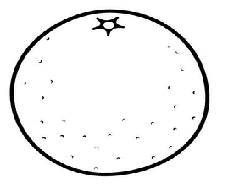 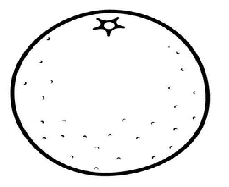 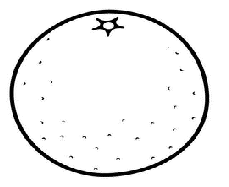 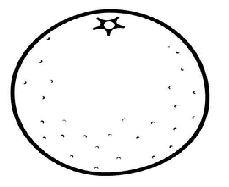 [ 1 markah ]2 tambah 4 bersamaan 69	2 +	= 6Isi tempat kosong dengan jawapan yang betul.[ 1 markah ]ialah nombor sebelum 1010Cari jumlah.Berapakah 1 tambah 7?[ 1 markah ]0	1	2	3	4	5	6	7	811	1 tambah 7 ialah12	Tambahkan 7 dan 2	[ 1 markah ]12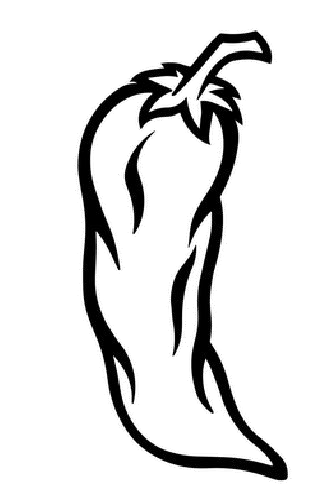 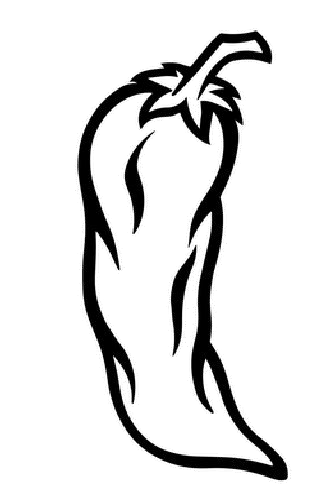 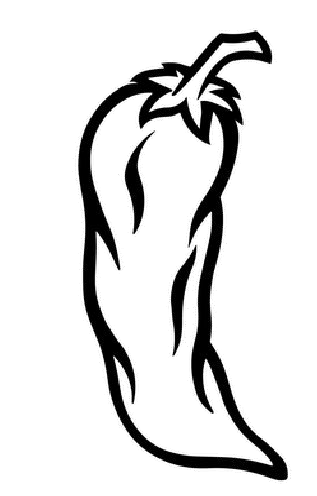 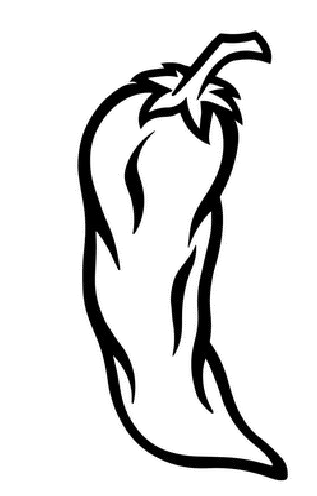 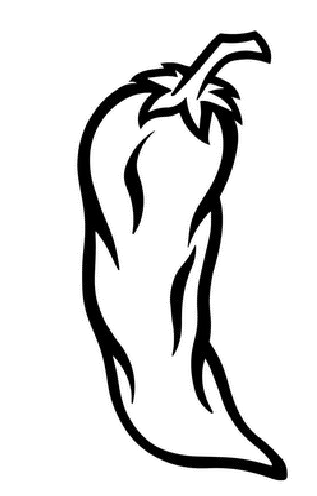 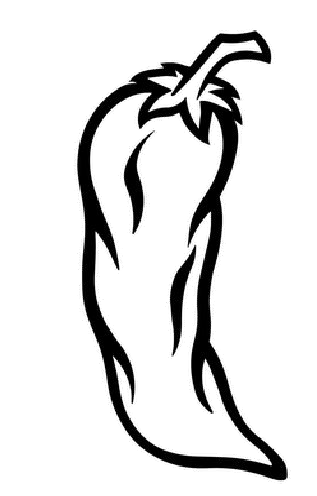 7 + 2 =SULIT	5	015Untuk Kegunaan Pemeriksa SahajaIsi tempat kosong dengan betul.	[ 1 markah ]adalah 1 lebih daripada 413Gariskan jawapan yang betul.	[ 2 markah ]( 7 , 8 , 9 ) adalah 1 lebih daripada 7.1 lebih daripada ( 4 , 3 , 2 ) adalah 5.1415Kira dan tulis dalam perkataan.	[ 1 markah ]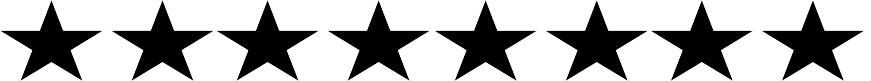 16Padankan dengan betul.	[ 1 markah ]0 + 38	2 + 617	5 + 4Kira dengan tertib menaik, tandakan ( √ ) pada jawapan yang betul.[ 1 markah ]3, 4, 5, 718	6, 7, 8, 9Selesaikan masalah di bawah.	[ 1 markah ]Terdapat tiga ekor burung di atas sebatang dahan, datang empat ekor lagi	bersebelahan.  Berapakah jumlah burung di atas dahan itu?19	3	+	4	=Kira tertib menurun dari 9 ke 3.	[ 1 markah ]8	7	6	5	4	320Tuliskan dari nombor 0 hingga 10 dalam turutan yangbetul. Kira dalam tertib menurun nombor yang diberi.[ 2 markah ]214	2	1	02210	9	8	62122Padankan yang berikut.	[ 2 markah ]Lebih satu daripada 2 ialah87Tujuh, lebih satu ialah32324Berdasarkan gambar,Warnakan jawapan yang betul.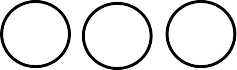 [ 1 markah ]Segitiga	lebih	kurang  daripada bulatan.26	Tuliskan dari nombor 0 hingga 10 dalam susunan yang betul. Kira dalam tertib menaik dari nombor diberi.[ 1 markah ]109765Warnakan nombor yang nilainya lebih kecil.	[ 1 markah ]27Kira dan tuliskan dalam perkataan nombor.	[ 1 markah ]28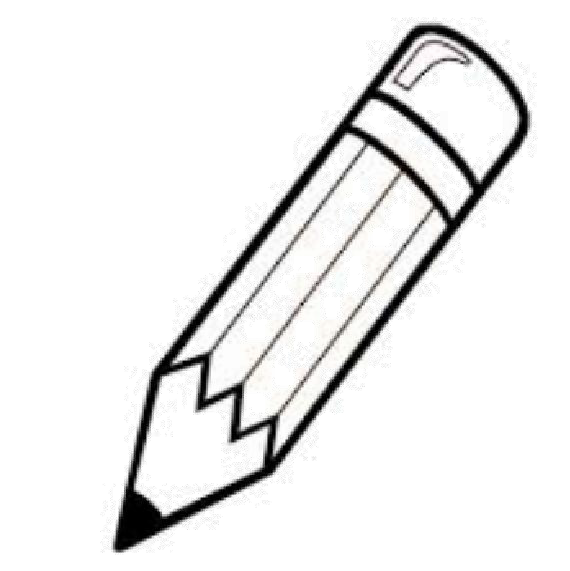 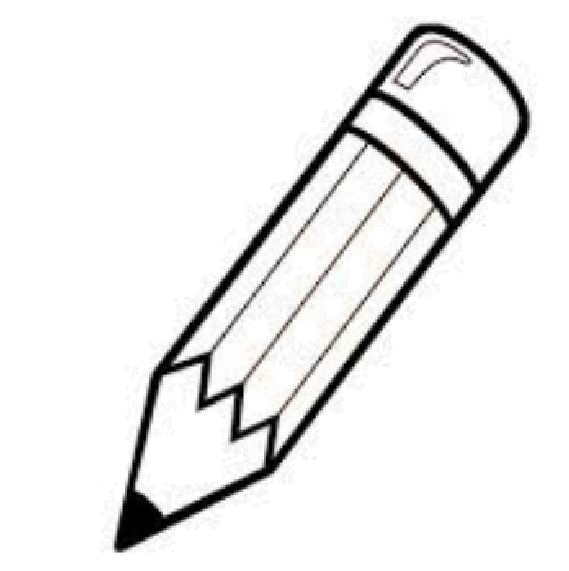 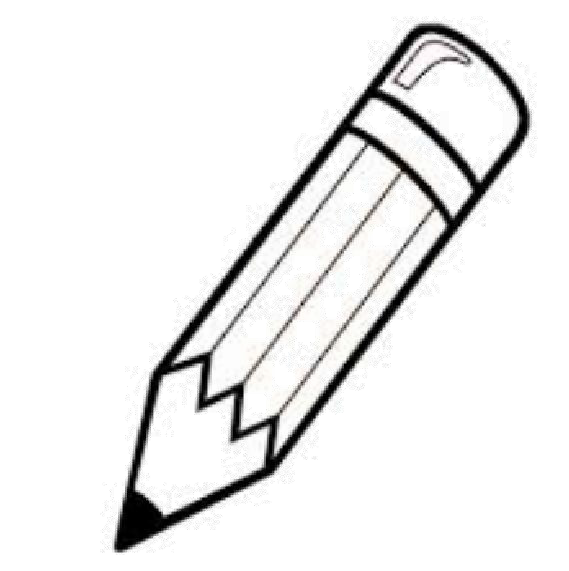 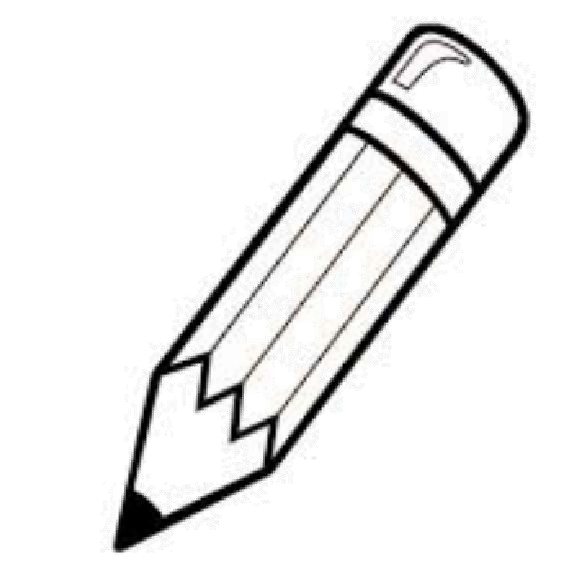 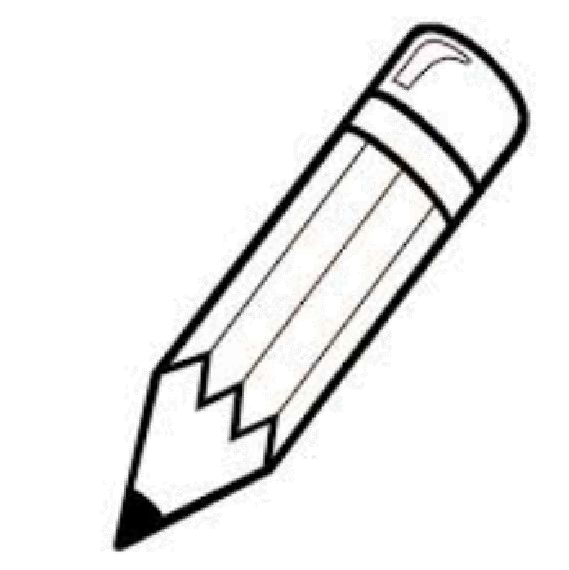 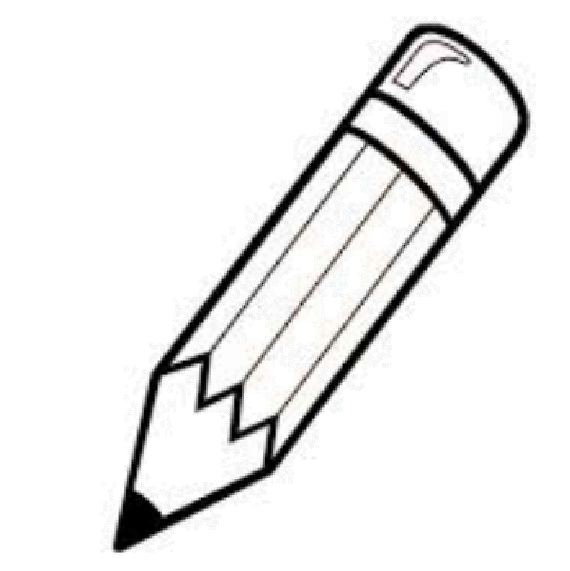 SULIT	9	015Untuk Kegunaan Pemeriksa SahajaIsikan tempat kosong dengan nombor yangbetul.[ 1 markah ]3	+	=	729Kira dan tuliskan nombor dalam perkataan.	[ 1 markah ]+	8	=	930Tuliskan jawapan yang betul.	[ 2 markah ]+	4	=	31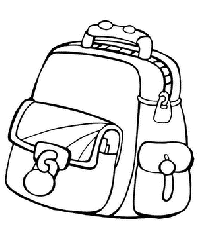 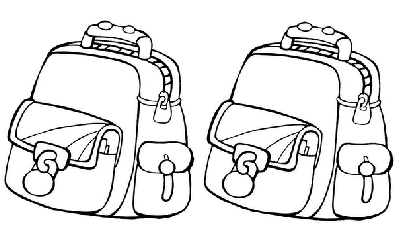 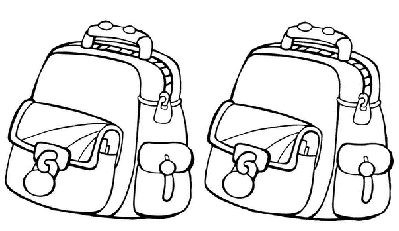 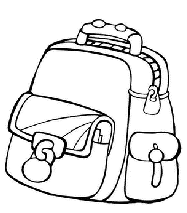 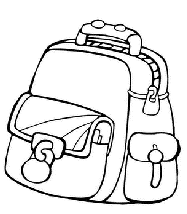 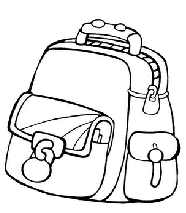 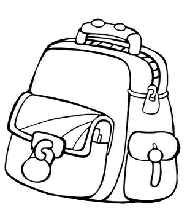 Isikan nombor yang tertinggal.	[ 2 markah ]2	4	532Isikan nombor yang tertinggal.	[ 2 markah ]5	7	833Tuliskan ayat matematik untuk penambahan.[ 4 markah ]+	=+	3	=35+	=3435	+	=	636	Selesaikan masalah di bawah.	[ 2 markah ]36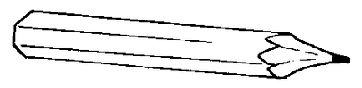 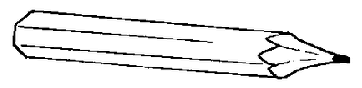 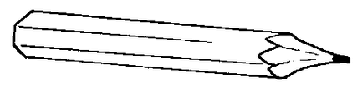 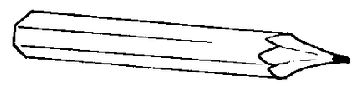 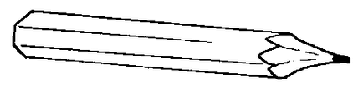 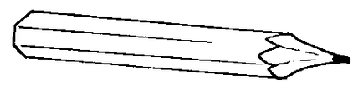 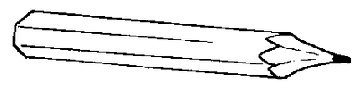 Siapa yang ada lebih pensil? 	 ada lebih pensil daripada  	SULIT	11	015Untuk Kegunaan Pemeriksa SahajaJumlah 3 dan 5 ialah  	[ 2 markah ]37Di atas meja ada 7 buah buku.Zaki meletakkan 2 buku lagi.Berapakah buku yang ada atas meja kesemuanya?[ 2 markah ]38dengan tujuh.tambah tiga sama[ 2 markah ]39Tuliskan ayat matematik.	[ 2 markah ]+	=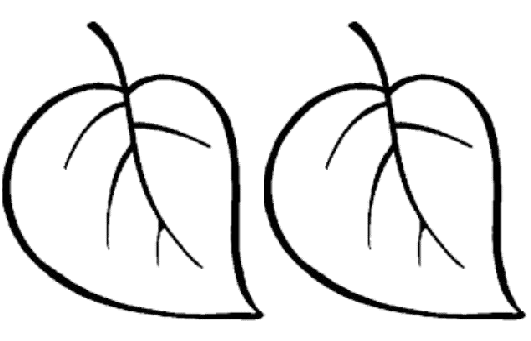 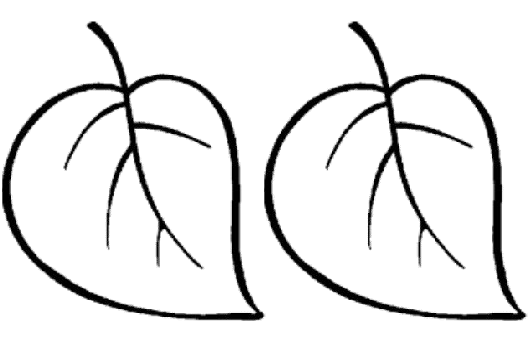 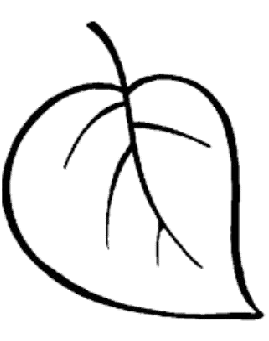 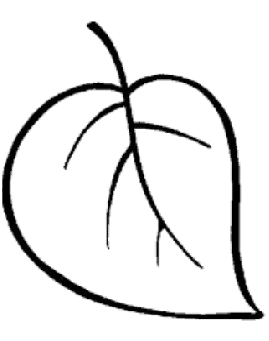 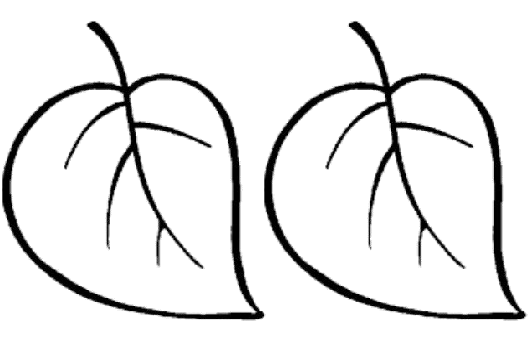 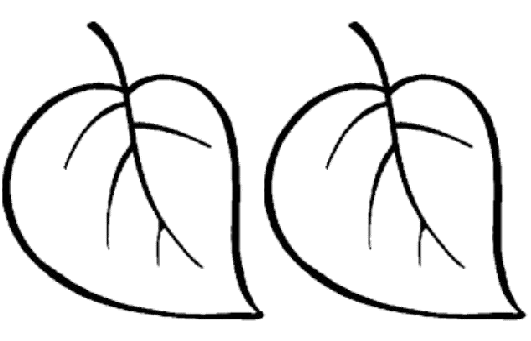 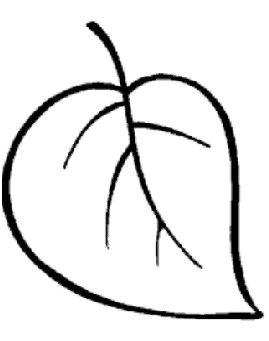 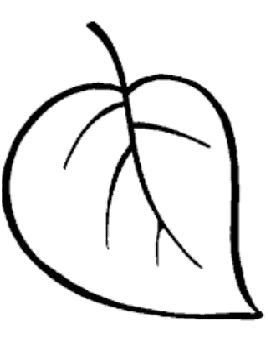 40+	2	=111SULIT4015UntukKegunaanPemeriksaSahaja121SULIT6015UntukKegunaanPemeriksaSahaja1SULIT7015UntukKegunaanPemeriksaSahaja22SULIT8015UntukKegunaanPemeriksaSahaja112SULIT10015UntukKegunaanPemeriksaSahajaALINAMAY222